VorbemerkungenDas vorliegende Unterrichtskonzept lässt sich grundsätzlich als Doppelstunde umsetzen. Eine Splittung der Themen: Lachs – ein Wanderfisch mit Fokus auf die Lebensweise und Fortpflanzung einerseits  und die Bedeutung der Fische für den Menschen andererseits ist auch jeweils als Einzelstunden denkbar. Bereits im Einstieg bietet sich die Chance viele SuS aktiv in den Unterrichts-verlauf einzubinden und gleichzeitig die Hypothesenbildung als eine zentrale, naturwissenschaftlicheArbeitsweise anzuwenden und zu vertiefen. In der ersten Erarbeitungsphase werden zentrale Unterrichtsinhalte durch Informationstexte erarbeitet und mittels Strukturlegekärtchen in einen kognitiven Zusammenhang gebracht. Dabei bietet sich hier die Möglichkeit auf heterogene Unterrichtsstrukturen durch gestufte Hilfekärtchen einzugehen. In der anschließenden Vertiefungs- phase können die neu erworbenen Kenntnisse angewendet und der Spannungsbogen des Einstiegswieder aufgegriffen werden. Die zweite Erarbeitungsphase bietet die Möglichkeit auch die Leitperspektiven des Bildungsplanes zu implementieren, indem die Bedeutung der Fische für den Menschen und damit die Methoden eines nachhaltigen Fischfangs bzw. Fischzucht in den Fokus der Erarbeitung und Diskussion gestellt werden. Gleichzeitig werden die SuS für einen nachhaltigen Umgang mit der Ressource „Fisch“ im Alltag sensibilisiert (MSC-Pässe). Um soziale Kompetenzen, wie die Teamfähigkeit, der SuS zu fördern, könnten die dazu notwendigen Inhalte durch ein Laufdiktat in Partnerarbeit umgesetzt werden.TIPP: gute Informationen findet man unter: http://www.lachsverein.de/service/schul_cd.htmlMaterialFlasche mit FlaschenpostWeltkarte(Wandkarte)Klebepunktelaminierter Infotext „Der Lach – ein Fisch auf Wanderschaft“ [Quelle: Autorenkollektiv: Biologie 1, Cornelsen Verlag, Berlin, 1994, S.224; Keil, Manfred: Bios 1; Diesterweg Verlag; Braunschweig; 2004,S.101]AB 1: „ Die lange Reise der Lachse“;Umschläge mit Legekärtchen [Quelle: Keil, Manfred: Bios 1; Diesterweg Verlag; Braunschweig; 2004,S. 101]MSC-Pässe [Adresse: WWF Deutschland; Reinhardstraße 18, 10117 Berlin]Supermarktprodukte mit dem MSC-SiegelTexte für das Laufdiktat Folie : Lachs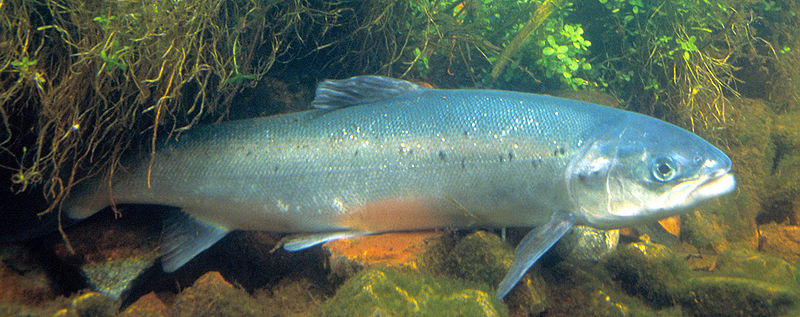 AB				Die lange Reise der Lachse ©Bildungshaus Schulbuchverlage Westermann Schroedel Diesterweg Schöningh Winklers GmbH, Braunschweig 2004 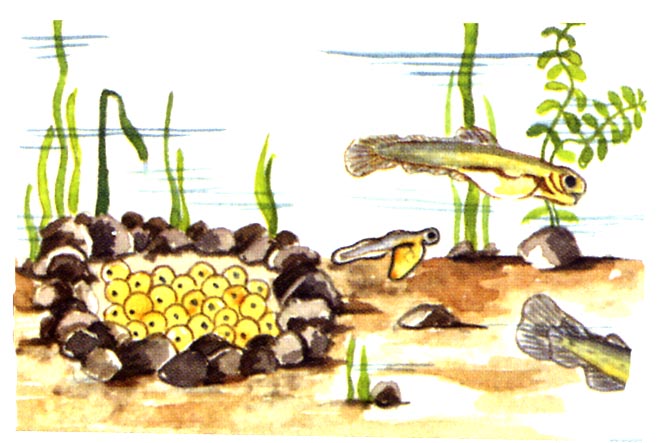 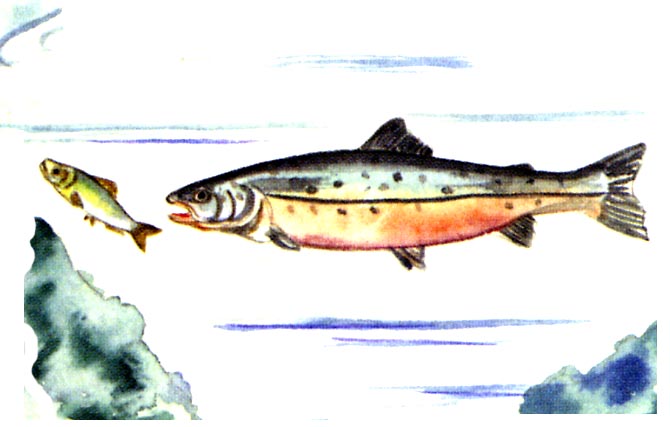 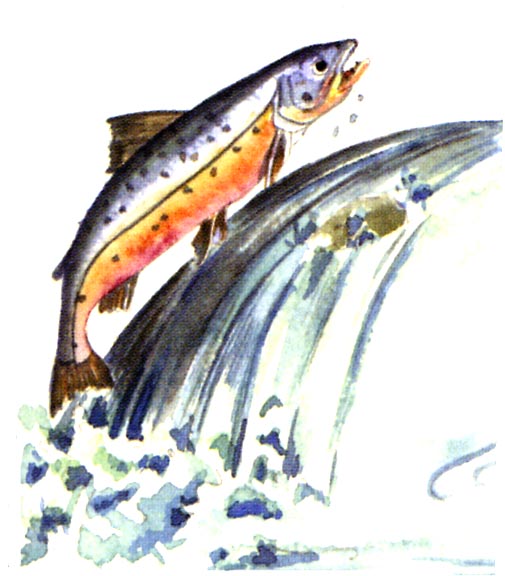 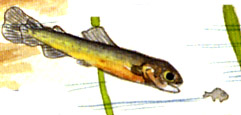 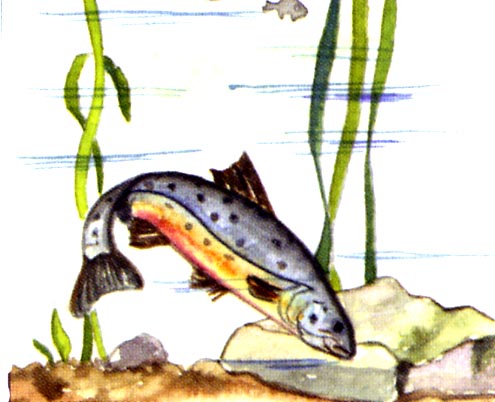 				Lebensraum Bach/Fluss: Süßwasser©Bildungshaus Schulbuchverlage Westermann Schroedel Diesterweg Schöningh Winklers GmbH, Braunschweig 2004 Als naher Verwandter der Forellen, laicht der Lachs im Oberlauf von Fließgewässern (Flüsse; Bäche), da er dort optimale Lebensbedingungen wie niedrige Temperaturen, flaches Wasser, kiesigen Untergrund und einen hohen Sauerstoffgehalt des Wassers vorfindet. Die ersten drei Jahre verbringen die jungen Lachse im Süßwasser, wo auf ihrem Speiseplan kleine Fische und Insektenlarven stehen, die sie zwischen den vielen Wasserpflanzen erbeuten. Durch die Strömung werden sie nach und nach ins Meer getrieben, wo sie auswachsen, bis sie im Alter von vier bis sieben Jahren geschlechtsreif werden. Sie ernähren sich hier von Fischen, wie z.B. Heringen, Sprotten und kleinen Krebsen. Gut genährt wandern sie zurück in ihre Geburtsgewässer. Diese finden sie durch ihren hervorragenden Geruchssinn. Ihre Reise ist hindernisreich und dauert bis zu einem Jahr. Beim Aufsteigen in die Flüsse überspringen die Lachse Stromschnellen und Wasserfälle von bis zu 3 Metern Höhe. 							           Abb.: Springende Lachse an einem Wasserfall Während der Wanderung verlieren sie rund 40% ihres Körpergewichts, da sie keine Nahrung zu sich nehmen. Im Laichgewässer angekommen legt das Weibchen in eine Grube im kiesigen Grund zwischen 10 000 und 40 000 Eier, die dann vom Männchen befruchtet werden. Nach dem Ablaichen lassen sich die ausgezehrten und geschwächten Tiere ins Meer zurücktreiben. Viele sterben noch im Laichgebiet oder auf dem Weg ins Meer. Je nach Wassertemperatur schlüpfen die Larven nach 3-5 Monaten. Aufgaben:1.	Lest den Text aufmerksam durch.2.	Ordnet die Kärtchen mit Hilfe der Textinformationen auf dem weißen Papierbogen in einer sinnvolle Reihenfolge an. Fällt euch diese Aufgabe schwer, so holt euch die Hilfekarte 1 oder 2 vom Lehrertisch.3.	Lest den Text eventuell noch einmal und formuliert kurze Infotexte zu den Bildern. Achtet dabei besonders auf:Lebensbedingungen in den einzelnen Stationen der WanderungErnährungsweise des Lachses während seiner Entwicklungmögliche Gefahren während der WanderungHilfekarten für die PartnerarbeitLegekärtchen für die Partnerarbeit  ©Bildungshaus Schulbuchverlage Westermann Schroedel Diesterweg Schöningh Winklers GmbH, Braunschweig 2004 Moderne Fischereischiffe orten Fischschwärme mit dem Echolot und können so in kürzester Zeit riesige Schwärme mit ihren Netzen an Bord hieven.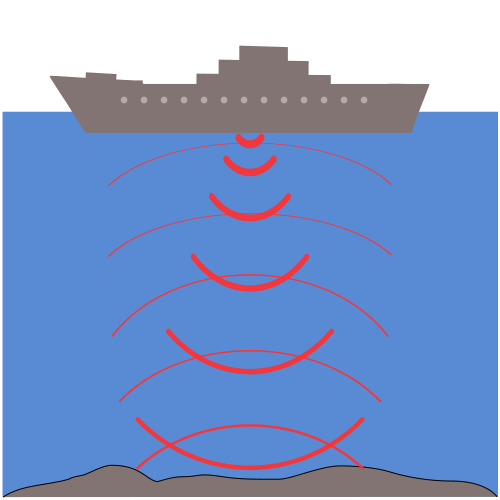 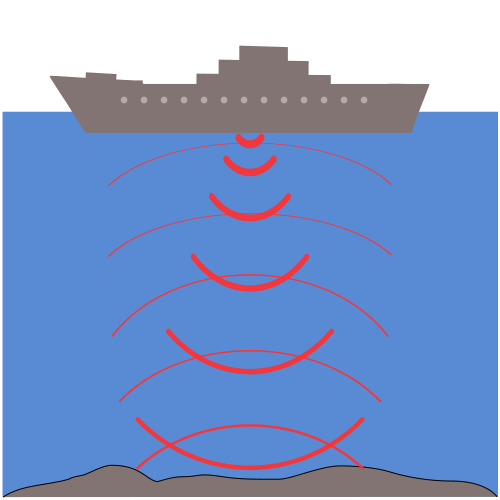 Aus manchen dieser Schiffe werden die Fische gleich zerlegt, verpackt und tiefgefroren. Solche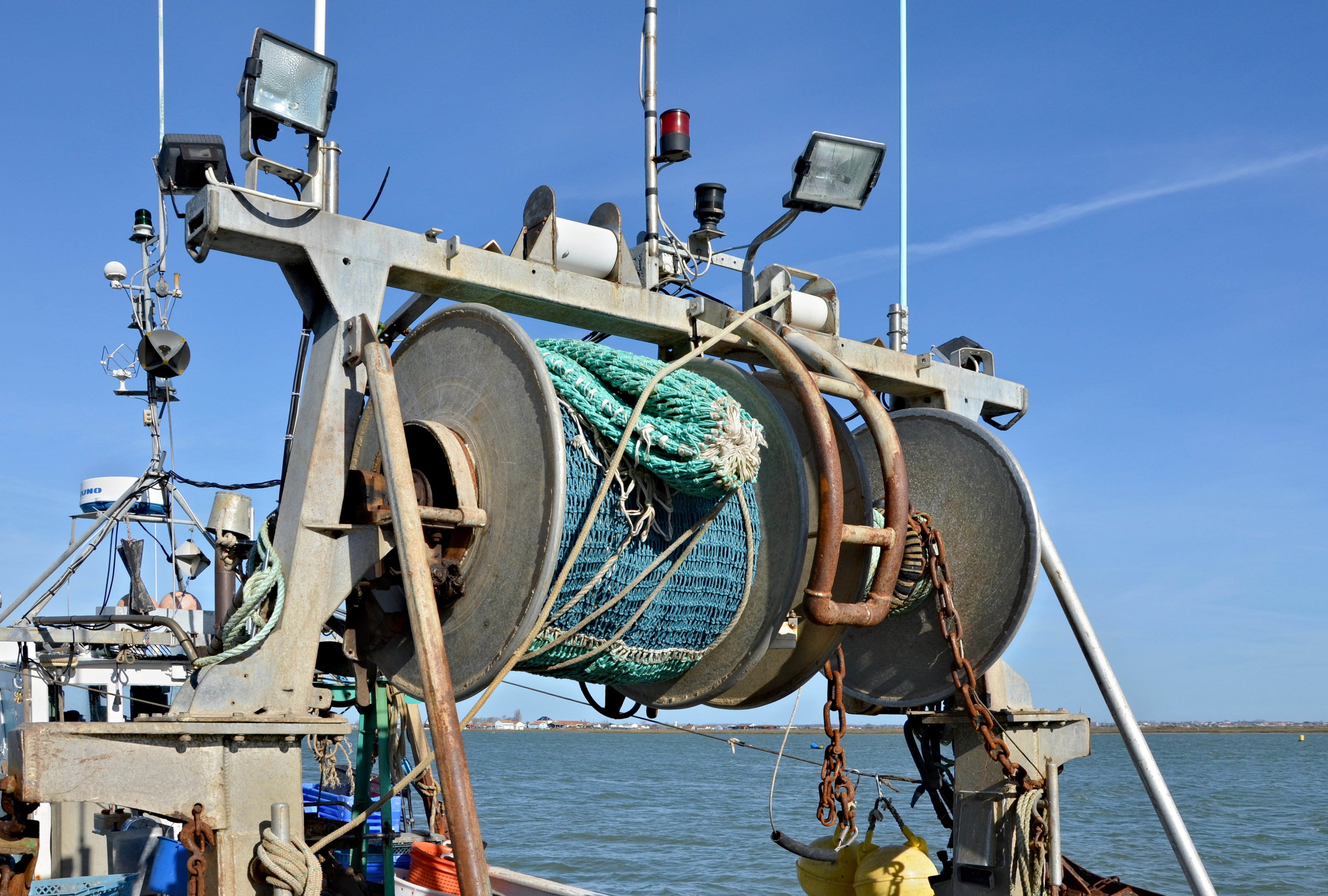 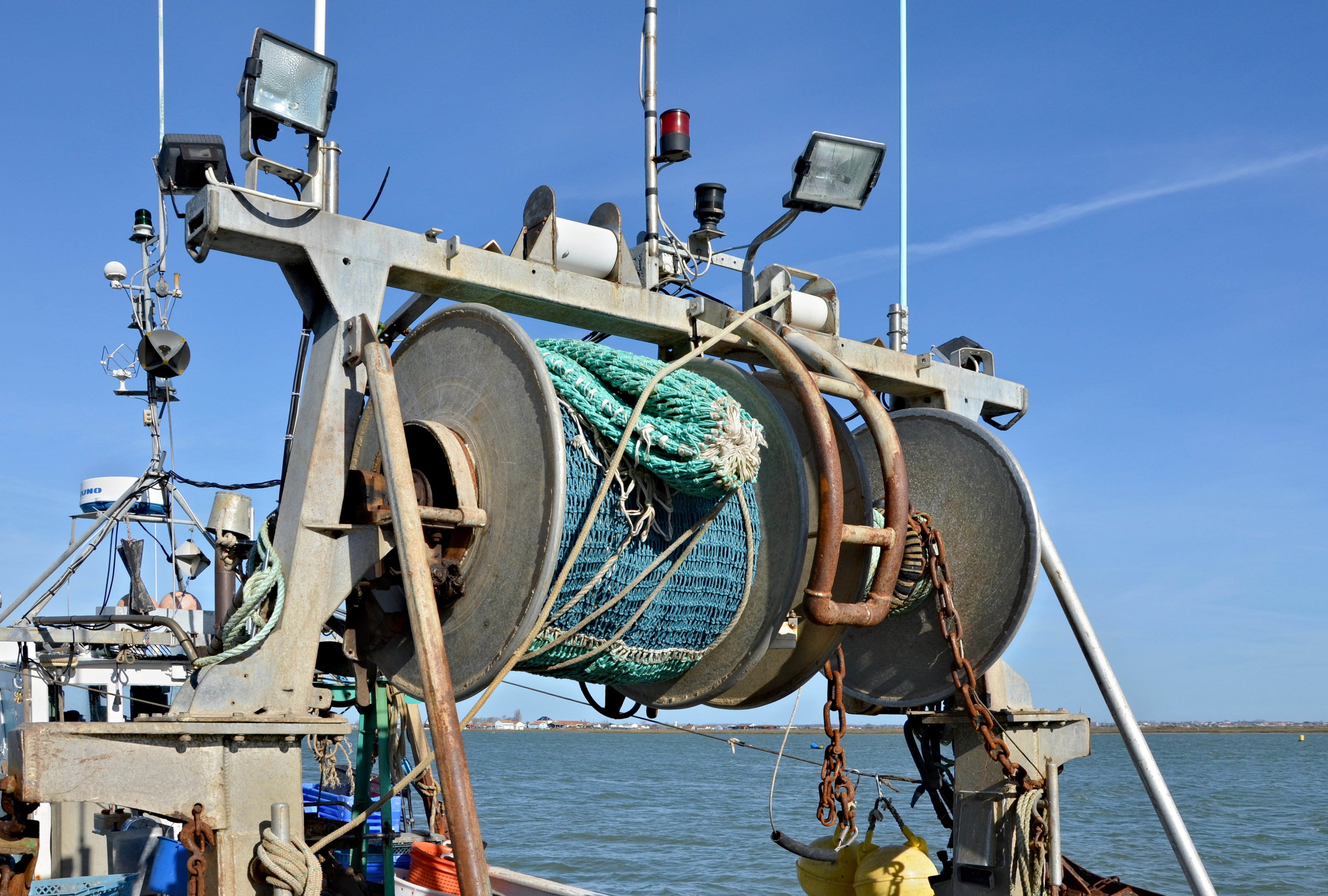 Abb.: Echolotsystem		   Fabrikschiffe fischen haupt-sächlich mit Schleppnetzen, die hinter den Schiffen hergezogen werden.						      Abb. Fischfrachter mit SchleppnetzDas Schleppnetz ist ca. 30 Meter lang und ähnelt einer Tasche mit großer Öffnung. Mit Schleppnetzen werden in Bodennähe lebende Fische gefangen. Dabei gehen oft große Mengen an Fischen und anderen Tieren mit ins Netz, der so genannte Beifang, die nicht verwertet werden können.            	Dieser Beifang verendet und wird ungenutzt über Bord geworfen. Grundschleppnetze, die über den Meeresboden gezogen werden, zerstören die empfindlichen Lebensgemeinschaften des Meeresbodens.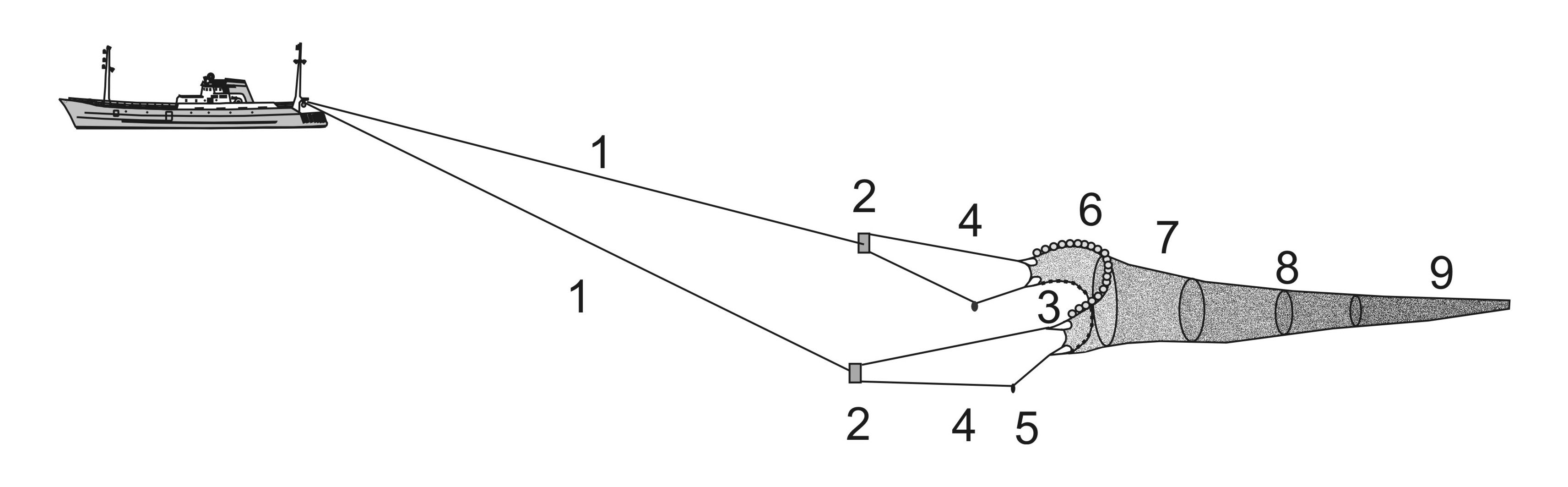 Pelagisches SchleppnetzModerne Fischereischiffe orten Fischschwärme mit dem Echolot und können so in kürzester Zeit riesige Schwärme mit ihren Netzen an Bord hieven.Die Treibnetze werden in unterschiedlichen Wassertiefen wie Gardinen ausgehängt. An der 		  Abb. EcholotsystemOberkante befinden sich Schwimmer, an der Unterkante Gewichte. Die Fische bleiben mit ihren Kiemen in den Maschen hängen. Ihre Anwendung ist problematisch, weil auch Tiere, die nicht verwertet werden, wie z.B. tauchende Seevögel, Delfine, Robben usw. elend in den Maschen zugrunde gehen. Übergroße Treibnetze, wie sie z.B. japanische Fischereifahrzeuge verwenden, wurden deshalb international verboten.Moderne Fischereischiffe orten Fischschwärme mit dem Echolot und können so in kürzester Zeit riesige Schwärme mit ihren Netzen an Bord hieven.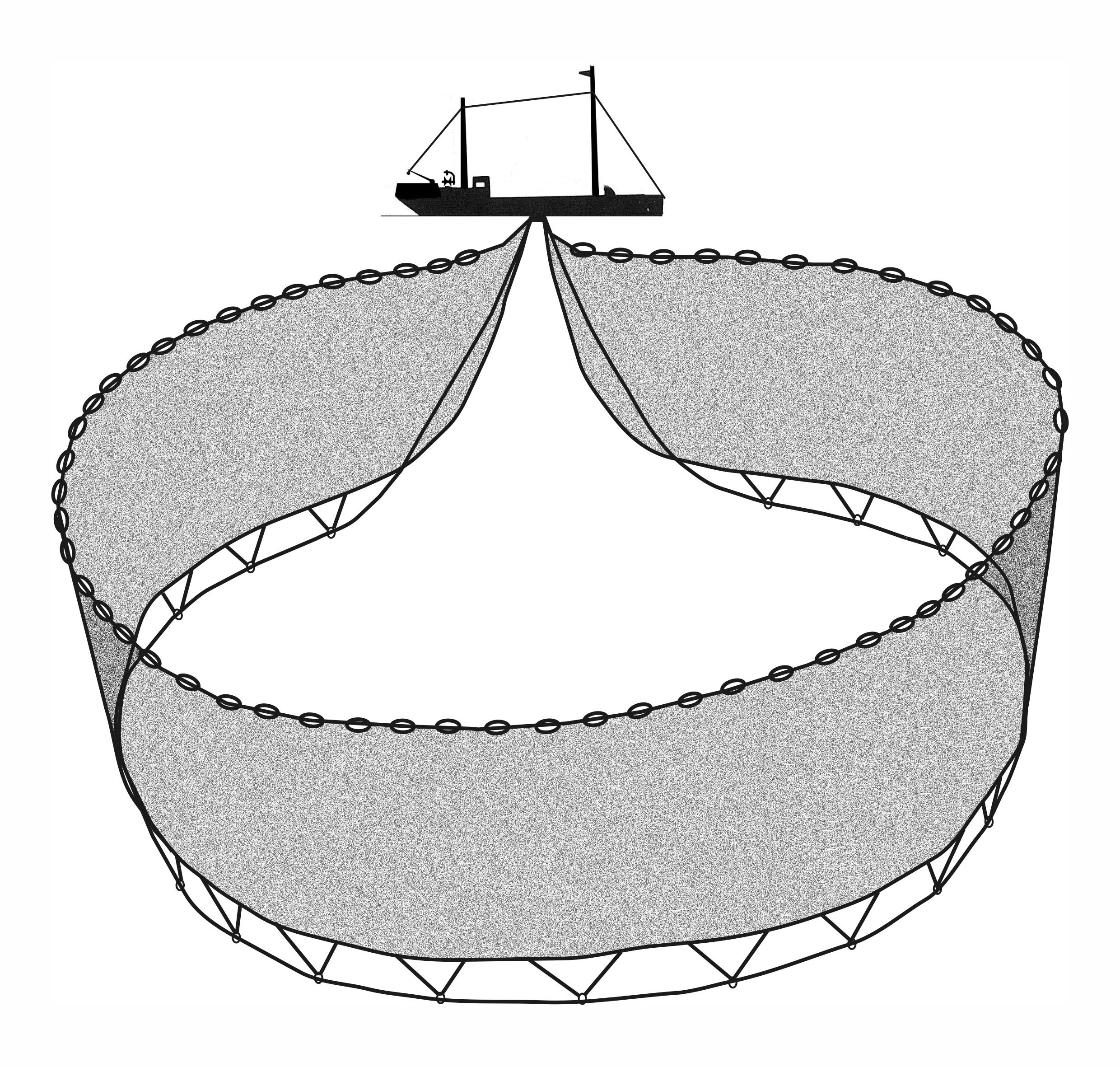 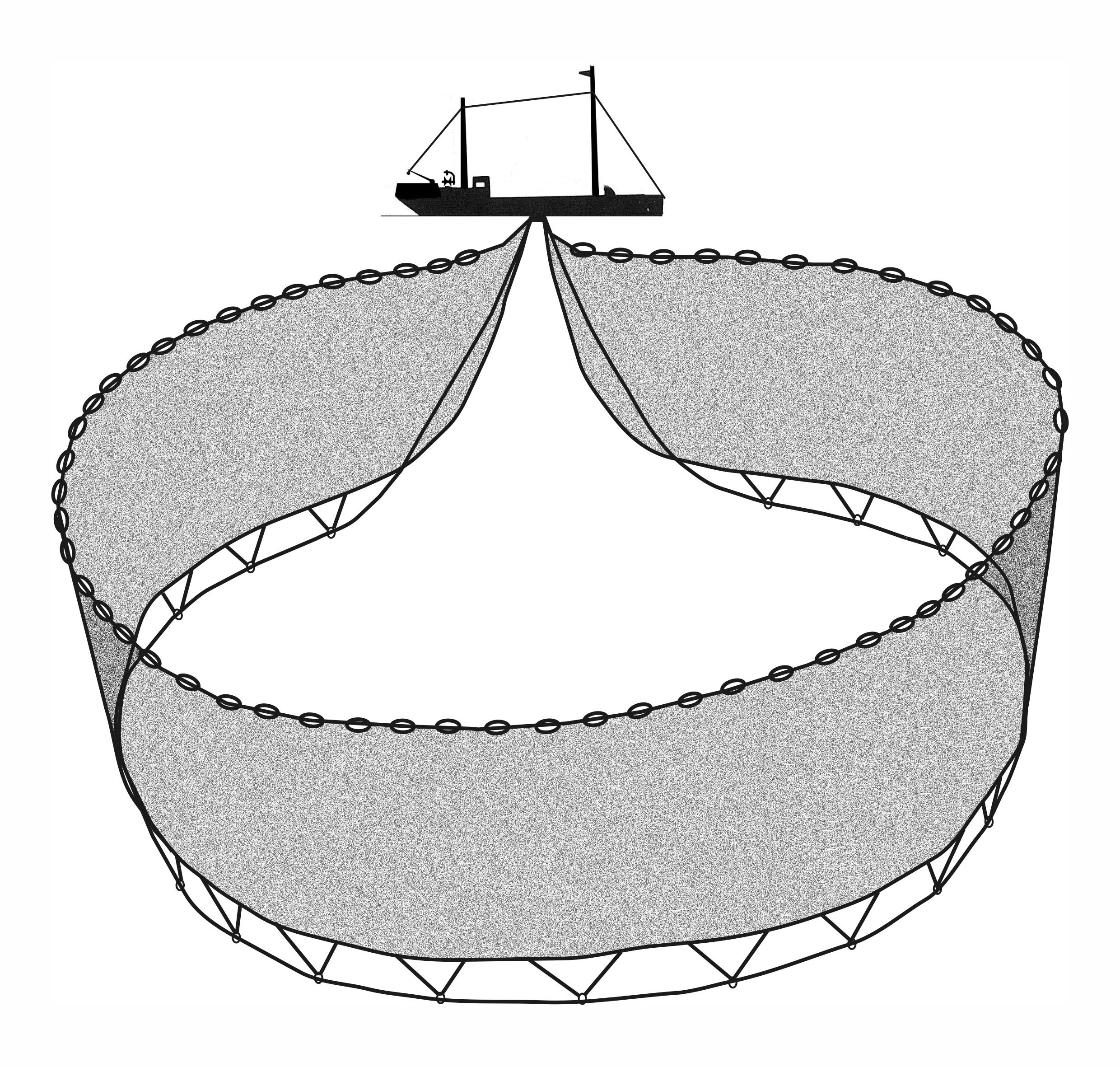 				   Abb. EcholotsystemEin wichtiger Netztyp ist die Ringwade. Sie wird zum Fang von Fischschwärmen wie z.B. Hering, Thunfisch und Sardinen eingesetzt. Wenn der Fischschwarm geortet wurde, setzt das Motorschiff ein Beiboot oder eine Boje aus, an dem ein Netzende befestigt ist. Dann  Abb.: Ringwade				   fährt das Motorschiff unter Auslegung des 					   Netzes auf einer Kreisbahn mit einem Umfang   von ca. 500 m um den Fischschwarm herum. Nun wird der untere Netzrand zusammengezogen. Der Innenraum des Netzes verkleinert sich und der Schwarm wird zunehmend hochgehoben.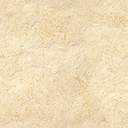 UnterrichtsphaseSozial-formMaterial, HinweiseEinstieg:Folie Bild vom LachsS. benennen eventuelle hier bereits den Lachs (eventuell: Hinweis auf Fettflosse = Erkennungs-merkmal für die Lachse)Flaschen-Post „Reiseroute von Salmi“ öffnen und von einem S. vorlesen lassen      Problem: Schrift ist durch das Salzwasser teilweise nicht mehr leserlich Punkte zu den jeweilig genannten  Aufenthaltsorten auf Weltkarte    Einkleben lassen (eventuell Koordinaten angeben)Beschreibt, welchen Weg der Lachs Salmi genommen hat.  vom Süßwasser ins Salzwasser Der Lachs ein WanderfischFormuliert mögliche Gründe dafür, dass der Lachs eine doch so anstrengende Reise auf sich nimmt. S. formulieren HypothesenLSGS 1LSGFolieFlaschenpost mit BriefWeltkarteKlebepunkteTAErarbeitung 1: Entwicklung der LachsePartnerarbeit: StrukurlegetechnikMaterial: Umschlag mit Kärtchen; weißes Blatt; InfotextS. sortieren die Legekärtchen auf dem weißen Bogen und formu-lieren kleine Textbausteine dazu	Vergleichen anhand der PPP/Lösungsfolie	gemeinsames Beschriften des AB „Die lange Reise der Lachse“ Orientierung der Lachse Duftstoffe (vgl. Fingerhut  Wassermassen Bodensee)Nennt Gefahren denen die  Lachse auf ihrer Reise ausgesetzt sind! Fressfeinde Lachstreppen; Wehre; Krankheit und Tod, da sie keine Nahrung mehr zu sich nehmen Gewässerverschmutzung etc.S2PALSGHilfekärtchen 1-4 Weißes DIN A1-PapierInfotext, Umschlag mit Legekärtchen, Infotext;AB „ Die lange Reise der Lachse“; LösungsfolieVertiefung: Überlege gemeinsam mit deinem Banknachbarn, welche Informationen die Lücken in dem verwaschenen Flaschenposttext enthalten haben könnten?Lösung: .... unterschiedliche Höhen überwinden = Lachstreppen (Text ) .... keine Kraft mehr = keine Nahrungsaufnahme während der         Wanderung (Text )..... unterschiedliche Wasserarten: Süß- und Salzwasser (Text )      Gewässerverschmutzung oder Überhitzung durch die Industrie:        (Text ) Der Lachs legt im Laufe seines Lebens riesige Strecken (bis 50km/Tag)     zurück, um sich fortzupflanzen. Er wird deshalb als Wanderfisch      bezeichnet. Dabei ist er in der Lage, sich an die unterschiedlichen      Lebensräume (Salz- und Süßwasser) anzupassen.PALSGS3Flaschenpost mit BriefTA mögliche Initiativen / Hilfsmöglichkeiten:Fischabstiegs- und aufstiegsanlagenhttp://www.wwf.ch/de/projekte/schweiz/wasserprojekte/lachs/Erarbeitung 2:  Bedeutung des Lachses für den MenschenWelche Bedeutung hat der Lachs für den Menschen?beliebter Speisefisch; gesund, da er sehr eiweißreich ist Bedeutung der Fische für den Menschen:Fische sind aufgrund ihres jod– und eiweißhaltigen Fleisches ein wichtiges Nahrungsmittel für den Menschen. Das Meer ist ein wichtiger Fischlieferant, um den Bedarf an Speisefischen wie z.B. Lachs, Scholle; Hering zu decken.Überlegt, wie es dem Menschen möglich ist, seinen Bedarf an Fischfleisch zu decken? bei Zeit (Doppelstunde)Laufdiktat: 	 in 3er-Gruppen bilden	  von jeder Fangmethode 4 Exemplare im Raum aufhängen	 jeder Schüler bearbeitet eine Methode und tauscht sich mit den                  Gruppenmitgliedern aus	 Regeln: 1.Lesen; 2.Erinnern; 3.Schreiben	 Vergleichen im Plenum . Hier werden die Fischschwärme mit dem Echolotsystem geortet     und mit besonderen Fangmethoden gefangen: Treibnetze;      Schleppnetze; Zugnetze.LSGS4atGAS5TAlaminierte InfotexteTAPUFFER: Erarbeitung 3: UmweltaspektFischprodukte aus dem Supermarkt u.U. Lachsfilet mit MSC-ZeichenErklärt mir, was dieses Zeichen auf den Produkten bedeuten könnte.LV: = Siegel für die bestandserhaltende Fischerei          d.h. konkret für den 5.000 Tonnen / Jahr atlantischer LachsAusteilen der PässeErläutert, wie man dem steigenden Bedarf an Fisch gerecht wird, ohne die MSC- Auflagen zu verletzen? 	Zuchtanlagen z.B. Lachsfarmen; Forellenteiche (hier Verweis auf 	eventuell regionale Möglichkeiten ) Viele Gewässer sind durch Überfischung fast „fischleer“ geworden.       Deshalb  müssen die Menschen darauf achten, dass sie sorgsam mit den       Fischbeständen umgehen. In Deutschland werden deshalb viele       Fischarten bestandserhaltend gefangen (gekennzeichnet durch MSC-     Siegel auf den Produkten).LSGS6Produkte aus dem Supermarkt; LachsfiletPässeTA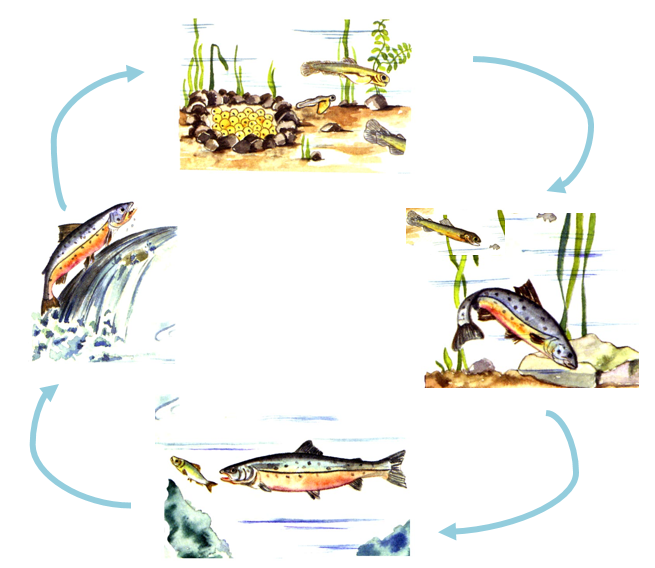 Ordne die Abbildung so an, dass ein Kreislauf entsteht	Ordne die folgenden Begriffe den 	Abbildungen im Lebenszyklus zu:	 Meer ( Salzwasser); 	   Flüsse und Bäche (Süßwasser)	 Nahrung: kleine Fische     	   Nahrung: Heringe; Krebse     	   keine Nahrung	 Gefahren:  Stromschnellen; Wasser-	   fälle; Gewässerverschmutzung	Denke besonders an: 	 die jeweiligen Wasserarten	 den Speiseplan des Lachs 	 Höhenunterschiede	 Gefahren durch den Menschen 